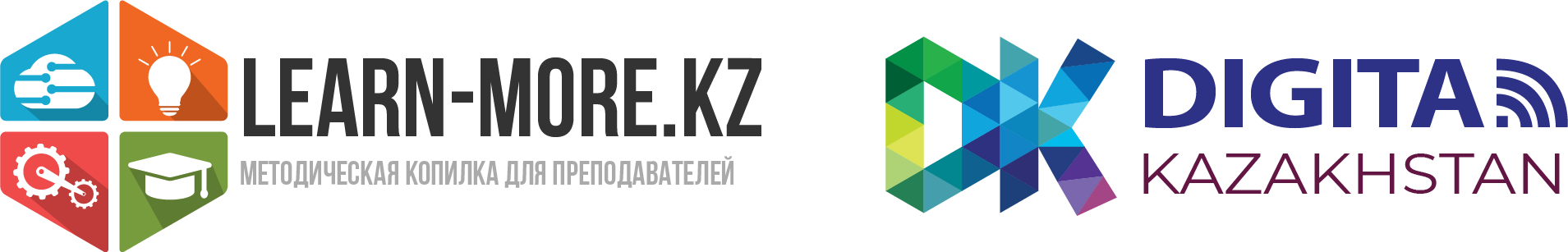 ОЛИМПИАДА по ОРГАНИЗАЦИИ ПИТАНИЯ1. Общие положенияОлимпиада по организации питания - повар среди студентов технического и профессионального образования ставит своей целью стимулирование интереса обучающихся к занятиям по специальности, выявление и развитие творческих способностей и интереса к научно-исследовательской деятельности, создание необходимых условий для поддержки одарённых детей, распространение и популяризация научных знаний среди молодежи. 2. Управление олимпиадойПодготовку и проведение олимпиады осуществляет оргкомитет портала «LEARN-MORE.KZ – Методическая копилка для преподавателей». 3. Порядок участия в олимпиадеУчастие в олимпиаде платное: необходимо оплатить организационный взнос в размере 500 тенге.Для участия требуется выполнить следующие действия:Необходимо пройти регистрацию на сайте LEARN-MORE.KZОплатить организационный сбор в размере 500 тенге на KASPI: Авторизоваться и пройти по ссылке https://learn-more.kz/olimpiada/ На странице олимпиады, указать ключ доступа.Ввести свои данные и начать отвечать на тесты.4. Программа проведенияОлимпиада проводится дистанционно по следующему графику:с 10.03.2020 по 28.03.2020 г. проводится олимпиада на сайте30-31.03.2020 г. – подведение итогов олимпиады, результаты на сайте.5. НаграждениеПо итогам олимпиады лучшие студенты будут награждены дипломы 1, 2 и 3 степени. Все участники получат сертификаты об участии. Указанным преподавателям будут выданы благодарности о подготовке.ВСЕ СЕРТИФИКАТЫ БУДУТ НА САЙТЕ, ПОСЛЕ ОГЛАШЕНИЯ РЕЗУЛЬТАТОВМетодический портал  LEARN-MORE.KZ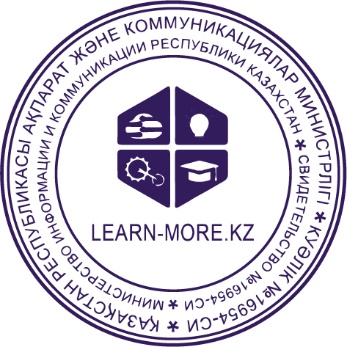 https://learn-more.kzemail: learn-more.kz@mail.ru№ 3«____» _______________ 2020 годаДля перевода: +77073289431*В сообщении указать электронный адрес (адрес регистрации) или логин на сайте, на который необходимо отправить ключ доступа.*В течение суток, на почту придет письмо с ключом доступа. Если вы забыли указать электронный адрес или указали ошибочный, напишите на адрес: admin@learn-more.kz и приложите чек об оплате.